SEVEN PRINCIPLES OF GOVERNMENTEach statement below illustrates one of the seven principles of the Constitution. Read each statement and identify the principle involved. Use pages 133 – 135 in the Mastering 8th Grade Social Studies TEKS workbook for definitions of each principle. Popular Sovereignty 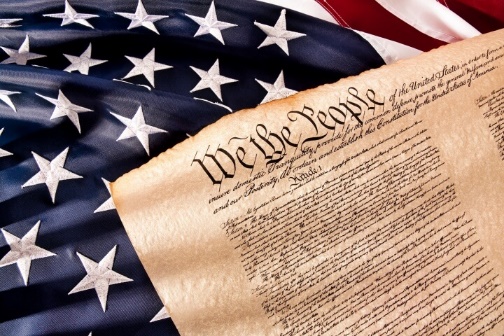 Republicanism Limited Government Federalism Separation of Powers Checks and Balances Individual Rights 1. __________________________ The power to govern comes from the people. 2. __________________________ The people elect representatives to make laws and conduct government. 3. __________________________ Congress makes laws for the nation. 4. __________________________ The President and all other government officials must obey the law like all American citizens. 5. __________________________ Voters in Texas elected Ted Cruz to the United States Senate.6. __________________________ Congress cannot make a law that violates freedom of speech. 7. __________________________ The powers of the national government are distributed among three branches of government. 8. __________________________ The government cannot arrest a person unless that person has violated a law.9. __________________________ State and local governments supervise the public school system. 10. __________________________ The Senate can refuse to approve a treaty that the President has negotiated. 11. __________________________ The President can veto a bill that has been approved by the House of Representatives and the Senate. 12. __________________________ The President is commander in chief of the military.13. __________________________ States can make marriage laws for their state.14. __________________________ Congress passes a law forbidding abortions in all situations, but the Supreme Court declares it unconstitutional15. _________________________ Congress can coin money.